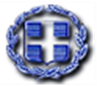 ΕΛΛΗΝΙΚΗ ΔΗΜΟΚΡΑΤΙΑ				ΥΠΟΥΡΓΕΙΟ ΤΟΥΡΙΣΜΟΥ				ΑΝΩΤΕΡΗ ΣΧΟΛΗ ΤΟΥΡΙΣΤΙΚΗΣ ΕΚΠΑΙΔΕΥΣΗΣ ΚΡΗΤΗΣΛΑΤΟΥΣ 25, 72100, ΑΓΙΟΣ ΝΙΚΟΛΑΟΣ                                                               e-mail: astek@mintour.grURL: www.astecrete.edu.grΠληροφορίες: Ταβλαδάκη ΝτέπυΤΗΛ.:28410-28828 & 28565			ΦΑΞ: 28410-26651							ΠΡΟΣΚΛΗΣΗ ΥΠΟΒΟΛΗΣ ΠΡΟΣΦΟΡΩΝγια υπηρεσίες καθαριότητας στο κτήριο όπου στεγάζεται η Α.Σ.Τ.Ε. Κρήτης, από εξωτερικό συνεργείο καθαρισμού, για το έτος 2023Η Ανώτερη Σχολή Τουριστικής Εκπαίδευσης Κρήτης (Α.Σ.Τ.Ε.Κ.), έχοντας υπ΄ όψιν:α) το άρθρο 66 του Ν. 4270/2014, «Αρχές δημοσιονομικής διαχείρισης και εποπτείας (ενσωμάτωση της οδηγίας 2011/85/Ε) – Δημόσιο λογιστικό και άλλες διατάξεις», (Α143) όπως ισχύει β) την υπ’ αριθμ. 22470/19-12-2019 με ΑΔΑ: ΩΜΤΡ465ΧΘΟ-ΠΤΞ Απόφαση του Υπ. Τουρισμού «Κατανομή πιστώσεων κρατικού π/υ Υπουργείου Τουρισμού οικονομικού έτους 2020 σε αναλυτικούς λογαριασμούς εξόδων» γ) τον Ν.4762/2020 ΦΕΚ Α’ 251 «Κύρωση του κρατικού προϋπολογισμού 2021» δ) το Π.Δ. 80/2016, ΦΕΚ 145/05-08-2016, «Ανάληψη Υποχρεώσεων από τους διατάκτες», Α’ 145, ε) τον Ν.4013/2011«Σύσταση ενιαίας Ανεξάρτητης Αρχής Δημοσίων Συμβάσεων & Κεντρικού Ηλεκτρονικού Μητρώου Δημόσιων Συμβάσεων» στ) την υπ’ αριθμ. Π1/2380/18-12-2012 Κ.Υ.Α., ¨Ρύθμιση των ειδικότερων θεμάτων λειτουργίας καιδιαχείρισης του Κ.Η.Μ.ΔΗ.Σ., (ΦΕΚ 3400/β/20-12-2012) ζ) τον Ν. 4412/2016 Δημόσιες Συμβάσεις Έργων, Προμηθειών και Υπηρεσιών (προσαρμογή στις οδηγίες 2014/24/ΕΕ και 2014/25/ΕΕ) – ΦΕΚ147/Α/08.08.2016 η) τον Ν. 3861/2010 «Ενίσχυση της διαφάνειας με την υποχρεωτική ανάρτηση νόμων και πράξεων των κυβερνητικών, διοικητικών και αυτοδιοικητικών οργάνων στο Διαδίκτυο “Πρόγραμμα Διαύγεια” και άλλες διατάξεις» (ΦΕΚ112/Α/13-7-2010) θ) το Π.Δ. 127/2017 «Οργανισμός Υπουργείου Τουρισμού» (ΦΕΚ 157/Α΄/20.10.2017) ι) το Π.Δ. 123/2016 (ΦΕΚ 208/Α/04.11.2016) «Ανασύσταση και μετονομασία υπουργείων» ια) την υπ’ αρ. 57654/22.05.2017 (ΦΕΚ 1781/Β/23.05.17) Απόφαση του Υπουργού Οικονομίας καιΑνάπτυξης με θέμα: “Ρύθμιση ειδικότερων θεμάτων λειτουργίας και διαχείρισης του Κεντρικού Ηλεκτρονικού Μητρώου Δημοσίων Συμβάσεων (Κ.Η.Μ.ΔΗ.Σ.) ιβ) την υπ΄ αριθ. 20470/31.10.2017 Υ.Α. (ΑΔΑ:7ΞΝΗ465ΧΘΟ-ΤΦΧ), περί τοποθέτησης Προϊσταμένων Εκπαιδευτικών Μονάδων του Υπουργείου Τουρισμού ιγ) Την υπ’ αρ. 438/14-01-2020 (ΦΕΚ 57/21-01-2020) Απόφαση Υπουργού Τουρισμού με θέμα: Μεταβίβαση δικαιώματος υπογραφής, «Με εντολή Υπουργού» στον Γενικό Γραμματέα του Υπουργείου Τουρισμού, στον Γενικό Γραμματέα Τουριστικής Πολιτικής και Ανάπτυξης, στον Προϊστάμενο της Γενικής Διεύθυνσης Οικονομικών – Διοικητικών Υπηρεσιών, στον Προϊστάμενο της Γενικής Διεύθυνσης Τουριστικής Πολιτικής, στους Προϊσταμένους των Διευθύνσεων της Κεντρικής Υπηρεσίας, στους Προϊσταμένους τωνΠεριφερειακών Υπηρεσιών Τουρισμού (ΠΥΤ) και στους Προϊσταμένους των Ανωτέρων Σχολών Τουριστικής Εκπαίδευσης (Α.Σ.Τ.Ε.), των Ινστιτούτων Επαγγελματικής Κατάρτισης (Ι.Ε.Κ.) και των Σχολών Ξεναγών ιδ) την υπ’ αριθμ. 75555/289 ΚΥΑ, ΦΕΚ 2336/10-07-2017 «Καθορισμός κριτηρίων υπαγωγής στην έννοια της “χωριστής επιχειρησιακής μονάδας ανεξαρτήτως υπεύθυνης για τη σύναψη συμβάσεων της ιδίας ή ορισμένων κατηγοριών αυτών” του άρθρου 6, παρ.2, εδάφιο β’ του ν. 4412/2016» ιε) την υπ’ αριθ. 23200/15-12-2017 διαπιστωτική πράξη του Υπουργείου Τουρισμού, ΦΕΚ 4545/21-12-2017, περί υπαγωγής των Περιφερειακών Υπηρεσιών του Υπουργείου Τουρισμού στην έννοια της «χωριστής επιχειρησιακής μονάδας ανεξαρτήτως υπεύθυνη για την σύναψη συμβάσεων της ίδιας ή ορισμένων κατηγοριών αυτών» του άρθρου 8, παρ. 2, εδάφιο β΄ του ν. 4412/2016 (Α΄147) ιστ) την υπ΄ αριθ. 5774/7-4-2020 Απόφασης του Υπουργείου Τουρισμού, περί ορισμού δευτερευόντων διατακτών των πιστώσεων του προϋπολογισμού όλων των περιφερειακών υπηρεσιών του Υπουργείου Τουρισμού (ΦΕΚ 1659/τ. B’/4-5-2020)ιζ) Το υπ’αριθμ. 2248/ 06-10-2022 αίτημα για προέγκριση ανάληψης υποχρέωσης οικονομικού έτους 2023 (22REQ011388164 2022-10-10), σε βάρος του προϋπολογισμού εξόδων του ειδικού φορέα 1045-501 του Υπουργείου Τουρισμού στον ΑΛΕ 2420204001, για την εκκίνηση των διαδικασιών εύρεσης αναδόχου για υπογραφή ετήσιας (από 01-01-2023 έως 31-12-2023) σύμβασης παροχής υπηρεσιών καθαρισμού των χώρων όπου στεγάζεται η ΑΣΤΕ Κρήτης,ιη) Την υπ' αριθμ. 19777/14-10-2022 απόφαση για παροχή προέγκρισης ανάληψης υποχρέωσης (ΑΔΑ: 9ΙΤ9465ΧΘΟ-Α39 και 22REQ011433804 2022-10-17), συνολικού ποσού 16.000,00 € σε βάρος της πίστωσης του προϋπολογισμού εξόδων του Υπουργείου Τουρισμού, του ειδικού φορέα 1045-501 στον Α.Λ.Ε. 2420204001, για την εκκίνηση των διαδικασιών εύρεσης αναδόχου για υπογραφή ετήσιας (από 01-01-2023 έως 31-12-2023) σύμβασης παροχής υπηρεσιών καθαρισμού των χώρων, όπου στεγάζεται η ΑΣΤΕ Κρήτης,κ) Την υπ’αριθμ. 21218/07-11-2022 βεβαίωση πολυετούς έγκρισης της προϊσταμένης της Γενικής Διεύθυνσης Οικονομικών και Διοικητικών Υπηρεσιών του Υπουργείου Τουρισμού με ΑΔΑ 662Π465ΧΘΟ-Σ7Κ για την παροχή υπηρεσιών καθαρισμού των χώρων του κτηρίου που στεγάζεται η Ανώτερη Σχολή Τουριστικής Εκπαίδευσης Κρήτης (ΑΣΤΕΚ), για το έτος 2023,ΠΡΟΣΚΑΛΕΙτους ενδιαφερόμενους παρόχους υπηρεσιών καθαρισμού, να υποβάλλουν έγγραφη οικονομική προσφορά στα πλαίσια της διαδικασίας ανάδειξης αναδόχου παροχής υπηρεσιών καθαρισμού των χώρων της Α.Σ.Τ.Ε. Κρήτης του Υπουργείου Τουρισμού, με απευθείας ανάθεση, για το έτος 2023 και συγκεκριμένα για το χρονικό διάστημα από 01-01-2023 μέχρι και 31-12-2023.Η εν λόγω δαπάνη δεν μπορεί να υπερβαίνει το ποσό των 16.000,00 ευρώ συμπεριλαμβανομένου του Φ.Π.Α 24%. Η παραπάνω δαπάνη θα βαρύνει τον ΑΛΕ 2420204001 του Ειδικού Φορέα 1045-501-0000000, του Υπουργείου Τουρισμού, στο οικονομικό έτος 2013.Για την επιλογή του αναδόχου το κριτήριο είναι η πλέον συμφέρουσα από οικονομική άποψη, προσφορά με βάση τη χαμηλότερη τιμή, σύμφωνα με τις διατάξεις του Ν.4412/2016.Η προθεσμία υποβολής οικονομικών προσφορών λήγει την Παρασκευή, 09-12-2022 και ώρα 15:00μ.μ.Οι οικονομικές προσφορές θα υποβάλλονται στη Γραμματεία της ΑΣΤΕ Κρήτης, αυτοπροσώπως ή ταχυδρομικά με συστημένη επιστολή, στη διεύθυνση: Ανώτερη Σχολή Τουριστικής Εκπαίδευσης Κρήτης (ΑΣΤΕΚ), Λατούς 25, Άγ. Νικόλαος, 72100 κατά τις εργάσιμες ημέρες και ώρες.Οι ενδιαφερόμενοι υποβάλλουν την Οικονομική προσφορά τους, σύμφωνα με το υπόδειγμα στο Παράρτημα Β΄, το οποίο αποτελεί αναπόσπαστο κομμάτι της παρούσας πρόσκλησης, σε σφραγισμένο φάκελο αναγράφοντας την επωνυμία του ενδιαφερόμενου (με σφραγίδα) και την ένδειξη: «ΠΡΟΣ: ΑΣΤΕ Κρήτης/ Υπουργείο Τουρισμού, ΟΙΚΟΝΟΜΙΚΗ ΠΡΟΣΦΟΡΑ για την υπ’αριθμ. 2909/01-12-2022 Πρόσκληση Υποβολής Προσφορών», Οι ενδιαφερόμενοι υποβάλλουν την Τεχνική προσφορά τους, σύμφωνα με το υπόδειγμα στο Παράρτημα Γ΄, το οποίο αποτελεί αναπόσπαστο κομμάτι της παρούσας πρόσκλησης, σε ξεχωριστό φάκελο, αναγράφοντας την επωνυμία του ενδιαφερόμενου (με σφραγίδα) και την ένδειξη: «ΠΡΟΣ: ΑΣΤΕ Κρήτης/ Υπουργείο Τουρισμού, ΤΕΧΝΙΚΗ ΠΡΟΣΦΟΡΑ για την υπ’αριθμ. 2909/01-12-2022 Πρόσκληση Υποβολής Προσφορών».Πληροφορίες παρέχονται κατά τις εργάσιμες ημέρες και ώρες στα τηλέφωνα 28410-28565 και 28410-28828, της ΑΣΤΕ Κρήτης.ΠΕΡΙΓΡΑΦΗ ΑΝΤΙΚΕΙΜΕΝΟΥ ΣΥΜΒΑΣΗΣ -ΤΕΧΝΙΚΕΣ ΠΡΟΔΙΑΓΡΑΦΕΣΧώροι παροχής εργασιών καθαριότητας της ΑΣΤΕΚΤο πενταόροφο κτήριο όπου στεγάζεται η Α.Σ.Τ.Ε Κρήτης, συνολικής κάλυψης περίπου 600 τ.μ. Συγκεκριμένα, χώροι εργασίας είναι ο εσωτερικός (αίθουσες διδασκαλίας, γραφεία διοίκησης κλπ.) και ο εξωτερικός χώρος του κτιρίου, σύμφωνα με τον Πίνακα Εργασιών Καθαριότητας, (όπως καταγράφεται στο ΠΑΡΑΡΤΗΜΑ Α΄ και αποτελεί αναπόσπαστο μέρος της παρούσας). Όλες οι εργασίες θα εκτελούνται σύμφωνα με τα  πρωτόκολλα εργασιών στο πλαίσιο εφαρμογής μέτρων ασφάλειας προσωπικού- καταρτιζόμενων και  περιορισμού  της διασποράς του κορωνοϊού COVID-19 και τις λοιπές τεχνικές προδιαγραφές που περιγράφονται στο ΠΑΡΑΡΤΗΜΑ Γ΄.Ο καθαρισμός θα γίνεται καθημερινά στις ώρες λειτουργίας της Σχολής, 08:00-20:00, για οκτώ (8) ώρες συνολικά και σύμφωνα με το ωρολόγιο πρόγραμμα μαθημάτων, καθώς και μετά το πέρας των μαθημάτων στις αίθουσες διδασκαλίας σε συνεννόηση με τη Διεύθυνση και ανάλογα με τις διαμορφούμενες ανάγκες καθαρισμού και απολύμανσης και σύμφωνα με τις οδηγίες ΕΟΔΥ.Σημειώνεται ότι για το χρονικό διάστημα των διακοπών (Χριστούγεννα, Πάσχα, Καλοκαίρι) θα παρέχονται από τον Ανάδοχο καθημερινά δύο (2) ώρες εργασίας.Σύμφωνα με τα παραπάνω, οι προβλεπόμενες μηνιαίες και συνολικές, ετήσιες ώρες εργασίας εμφανίζονται στον πίνακα που ακολουθεί:ΟΙΚΟΝΟΜΙΚΕΣ ΠΡΟΣΦΟΡΕΣ ΓΙΝΟΝΤΑΙ ΔΕΚΤΕΣ για κάθε μια από τις ακόλουθες περιπτώσεις:Φυσικά ή νοµικά πρόσωπα  της ηµεδαπής ή της αλλοδαπής ή συνεταιρισµοί που ασχολούνται και λειτουργούν νόµιµα στην Ελλάδα ή στο εξωτερικό µε επάγγελµα σχετικό µε το αντικείµενο της παρούσας πρόσκλησης κατά την περίοδο υποβολής των οικονομικών προσφορών και κατά όλη τη διάρκεια  του έτους  που διανύουμε.Ενώσεις εταιρειών που υποβάλλουν κοινές προσφορές, εφόσον πληρούν τους όρους που καθορίζονται στο άρθρο 19 του Ν.4412/2016 (ΦΕΚ/Α/147).Κοινοπραξίες που λειτουργούν νόµιµα στην Ελλάδα ή σε άλλο κράτος µέλος της Ε.Ε.ΟΙΚΟΝΟΜΙΚΕΣ ΠΡΟΣΦΟΡΕΣ ΔΕΝ ΓΙΝΟΝΤΑΙ ΔΕΚΤΕΣ  για κάθε μια από τις ακόλουθες περιπτώσεις:- Όταν υπάρχει σε βάρος του ενδιαφερόμενου οικονομικού φορέα, αμετάκλητη καταδικαστική απόφαση για έναν από τους ακόλουθους λόγους: α) συμμετοχή σε εγκληματική οργάνωση, όπως αυτή ορίζεται στο άρθρο 2 της απόφασης-πλαίσιο 2008/841/ΔΕΥ του Συμβουλίου της 24ης Οκτωβρίου 2008, για την καταπολέμηση του οργανωμένου εγκλήματος (ΕΕ L 300 της 11.11.2008 σ.42), β) δωροδοκία, όπως ορίζεται στο άρθρο 3 της σύμβασης περί της καταπολέμησης της διαφθοράς στην οποία ενέχονται υπάλληλοι των Ευρωπαϊκών Κοινοτήτων ή των κρατών-μελών της Ένωσης (ΕΕ C 195 της 25.6.1997, σ. 1) και στην παράγραφο 1 του άρθρου 2 της απόφασης-πλαίσιο 2003/568/ΔΕΥ του Συμβουλίου της 22ας Ιουλίου 2003, για την καταπολέμηση της δωροδοκίας στον ιδιωτικό τομέα (ΕΕ L 192 της 31.7.2003, σ. 54), καθώς και όπως ορίζεται στην κείμενη νομοθεσία ή στο εθνικό δίκαιο του οικονομικού φορέα, γ) απάτη, κατά την έννοια του άρθρου 1 της σύμβασης σχετικά με την προστασία των οικονομικών συμφερόντων των Ευρωπαϊκών Κοινοτήτων (ΕΕ C 316 της 27.11.1995, σ. 48), η οποία κυρώθηκε με το ν. 2803/2000 (Α΄ 48), δ) τρομοκρατικά εγκλήματα ή εγκλήματα συνδεόμενα με τρομοκρατικές δραστηριότητες, όπως ορίζονται, αντιστοίχως, στα άρθρα 1 και 3 της απόφασης-πλαίσιο 2002/475/ΔΕΥ του Συμβουλίου της 13ης Ιουνίου 2002, για την καταπολέμηση της τρομοκρατίας (ΕΕ L 164 της 22.6.2002, σ. 3) ή ηθική αυτουργία ή συνέργεια ή απόπειρα διάπραξης εγκλήματος, όπως ορίζονται στο άρθρο 4 αυτής, ε) νομιμοποίηση εσόδων από παράνομες δραστηριότητες ή χρηματοδότηση της τρομοκρατίας, όπως αυτές ορίζονται στο άρθρο 1 της Οδηγίας 2005/60/ΕΚ του Ευρωπαϊκού Κοινοβουλίου και του Συμβουλίου της 26ης Οκτωβρίου 2005, σχετικά με την πρόληψη της χρησιμοποίησης του χρηματοπιστωτικού συστήματος για τη νομιμοποίηση εσόδων από παράνομες δραστηριότητες και τη χρηματοδότηση της τρομοκρατίας (ΕΕ L 309 της 25.11.2005, σ. 15), η οποία ενσωματώθηκε στην εθνική νομοθεσία με το ν. 3691/2008 (Α΄ 166),στ) παιδική εργασία και άλλες μορφές εμπορίας ανθρώπων, όπως ορίζονται στο άρθρο 2 της Οδηγίας 2011/36/ΕΕ του Ευρωπαϊκού Κοινοβουλίου και του Συμβουλίου της 5ης Απριλίου 2011, για την πρόληψη και την καταπολέμηση της εμπορίας ανθρώπων και για την προστασία των θυμάτων της, καθώς και για την αντικατάσταση της απόφασης-πλαίσιο 2002/629/ΔΕΥ του Συμβουλίου (ΕΕ L 101 της 15.4.2011, σ. 1), η οποία ενσωματώθηκε στην εθνική νομοθεσία με το ν. 4198/2013 (Α΄ 215).Ο οικονομικός φορέας αποκλείεται, επίσης, όταν το πρόσωπο εις βάρος του οποίου εκδόθηκε αμετάκλητη καταδικαστική απόφαση είναι μέλος του διοικητικού, διευθυντικού ή εποπτικού οργάνου του ή έχει εξουσία εκπροσώπησης, λήψης αποφάσεων ή ελέγχου σε αυτό. Στις περιπτώσεις εταιρειών περιορισμένης ευθύνης (Ε.Π.Ε.) και προσωπικών εταιρειών (Ο.Ε. και Ε.Ε.) και IKE ιδιωτικών κεφαλαιουχικών εταιρειών, η υποχρέωση του προηγούμενου εδαφίου  αφορά  στους διαχειριστές.Στις περιπτώσεις ανωνύμων εταιρειών (Α.Ε.), η υποχρέωση του προηγούμενου εδαφίου αφορά στον Διευθύνοντα Σύμβουλο, καθώς και σε όλα τα μέλη του Διοικητικού Συμβουλίου.Στις περιπτώσεις Συνεταιρισμών, η υποχρέωση του προηγούμενου εδαφίου αφορά στα μέλη του Διοικητικού Συμβουλίου.Σε όλες τις υπόλοιπες περιπτώσεις νομικών προσώπων, η υποχρέωση των προηγούμενων εδαφίων αφορά στους νόμιμους εκπροσώπους τους.Εάν στις ως άνω περιπτώσεις (α) έως (στ) η περίοδος αποκλεισμού δεν έχει καθοριστεί με αμετάκλητη απόφαση, για τους σκοπούς της παρούσας Πρόσκλησης,  αυτή ανέρχεται σε πέντε (5) έτη από την ημερομηνία της καταδίκης με αμετάκλητη απόφαση (παρ.10, άρθρ. 73 Ν.4412/16). - Αποκλείεται από τη συμμετοχή στη διαδικασία της παρούσας Πρόσκλησης, οικονομικός φορέας ο οποίος  έχει αθετήσει τις υποχρεώσεις του όσον αφορά την καταβολή φόρων ή εισφορών κοινωνικής ασφάλισης και αυτό έχει διαπιστωθεί από δικαστική ή διοικητική απόφαση με τελεσίδικη και δεσμευτική ισχύ, σύμφωνα με διατάξεις της χώρας  όπου είναι εγκατεστημένος ή την εθνική νομοθεσία. Αν ο οικονομικός φορέας είναι Έλληνας πολίτης ή έχει την εγκατάστασή του στην Ελλάδα, οι υποχρεώσεις του που αφορούν τις εισφορές κοινωνικής ασφάλισης καλύπτουν τόσο την κύρια όσο και την επικουρική ασφάλιση.Ο αποκλεισμός της  παρούσας  παραγράφου, παύει να εφαρμόζεται  στις ακόλουθες περιπτώσεις: α) όταν ο οικονομικός φορέας  έχει εκπληρώσει τις υποχρεώσεις του είτε καταβάλλοντας τους φόρους ή τις εισφορές κοινωνικής ασφάλισης που οφείλει, συμπεριλαμβανομένων κατά περίπτωση των δεδουλευμένων τόκων ή των προστίμων,  είτε υπαγόμενος σε δεσμευτικό διακανονισμό για την καταβολή τους , πριν από την καταληκτική ημερομηνία υποβολής προσφοράς στην παρούσα διακήρυξη ( παρ. 2, άρθ. 73,  Ν.4412/16),β) όταν  μικρά ποσά των φόρων ή των εισφορών κοινωνικής ασφάλισης δεν έχουν καταβληθεί  από τον οικονομικό φορέα  ( παρ. 3-β’ άρθ. 73,  Ν.4412/16).- Αποκλείεται από τη συμμετοχή στη διαδικασία της παρούσας Πρόσκλησης, οικονομικός φορέας ο οποίος τελεί υπό πτώχευση ή έχει υπαχθεί σε διαδικασία εξυγίανσης ή ειδικής εκκαθάρισης ή τελεί υπό αναγκαστική  διαχείριση από εκκαθαριστή ή από το δικαστήριο ή έχει υπαχθεί σε διαδικασία πτωχευτικού συμβιβασμού ή έχει αναστείλει τις επιχειρηματικές του δραστηριότητες ή  βρίσκεται σε οποιαδήποτε ανάλογη κατάσταση που προκύπτει από παρόμοια διαδικασία, προβλεπόμενη σε εθνικές διατάξεις νόμου( παρ. 4β   άρθ. 73,  Ν.4412/2016 ).Εάν η περίοδος αποκλεισμού δεν έχει καθοριστεί με αμετάκλητη απόφαση, αυτή ανέρχεται σε τρία (3) έτη από την ημερομηνία του σχετικού γεγονότος (παρ.10 άρ. 73 Ν.4412).- Αποκλείεται από τη συμμετοχή στη διαδικασία της παρούσας Πρόσκλησης,  οικονομικός φορέας στον οποίο έχει επιβληθεί αποκλεισμός από διαδικασίες σύναψης δημοσίων συμβάσεων  με  κοινή υπουργική απόφαση των Υπουργών Οικονομίας, Ανάπτυξης και Τουρισμού ,Δικαιοσύνης, Διαφάνειας και Ανθρωπίνων Δικαιωμάτων, Υποδομών, Μεταφορών και Δικτύων  και αρμόδιου για θέματα καταπολέμησης διαφθοράς  (άρθρ. 74 Ν.4412/2016).-  Αποκλείεται από τη συμμετοχή στη διαδικασία της παρούσας Πρόσκλησης (κατ’ εφαρμογή της παρ. 5- άρ.18 και της παρ.8 - άρ. 73  του  Ν.4412/16  όπως τροποποιήθηκε και ισχύει), οικονομικός φορέας στον οποίον έχουν επιβληθεί σε χρονικό διάστημα τριών  (3) ετών πριν από την ημερομηνία λήξης της προθεσμίας υποβολής οικ. προσφοράς για την παρούσα Πρόσκληση Ενδιαφέροντος,  κυρώσεις με τελεσίδικη και δεσμευτική ισχύ για την διάπραξη  σοβαρού επαγγελματικού παραπτώματος  όπως ορίζεται  στην  περίπτωση γ΄-παρ.2 του άρθρου 68 Ν.3863/2010 (Α΄115).9. ΔΙΚΑΙΟΛΟΓΗΤΙΚΑ ΕΓΓΡΑΦΑ ΑΝΑΘΕΣΗΣ   Ο οικονομικός φορέας στον οποίον θα πραγματοποιηθεί με έκδοση σχετικής απόφασης η ανάθεση των εν λόγω υπηρεσιών, αναλαμβάνει την υποχρέωση  προσκόμισης δικαιολογητικών εγγράφων  τα οποία  πιστοποιούν ότι  δεν εμπίπτει σε κάποια από τις περιπτώσεις του άρθρου  9 της παρούσας Πρόσκλησης. Τα αιτούμενα δικαιολογητικά έγγραφα έχουν ως εξής:-  Φορολογική ενημερότητα,-  Ασφαλιστική ενημερότητα,- Απόσπασμα ποινικού μητρώου (αρ.73, παρ .1/ββ του Ν.4412/2016 στις περιπτώσεις εταιρειών περιορισμένης ευθύνης (Ε.Π.Ε.) και προσωπικών εταιρειών (Ο.Ε. και Ε.Ε.) και IKE ιδιωτικών κεφαλαιουχικών εταιρειών, η υποχρέωση προσκόμισης του Αποσπάσματος ποινικού μητρώου  αφορά  στους διαχειριστές,  στις περιπτώσεις ανωνύμων εταιρειών (Α.Ε.), η υποχρέωση  αφορά στον Διευθύνοντα Σύμβουλο καθώς και σε όλα τα μέλη του Διοικητικού Συμβουλίου, στις περιπτώσεις Συνεταιρισμών, η υποχρέωση  αφορά στα μέλη του Διοικητικού Συμβουλίου και στις υπόλοιπες περιπτώσεις νομικών προσώπων, η υποχρέωση  αφορά στους νόμιμους εκπροσώπους τους).Η ημερομηνία έκδοσης  να μην υπερβαίνει χρονικό διάστημα τριών (3) μηνών από την ημερομηνία πρόσκλησης προσκόμισης αυτού. - Πιστοποιητικό Πρωτοδικείου ότι δεν τελεί υπό εκκαθάριση, πτώχευση, πτωχευτικό συμβιβασμό ή υπό αναγκαστική διαχείριση ή ότι    δεν έχει υπαχθεί σε διαδικασία εξυγίανσης.Η ημερομηνία έκδοσης  να μην υπερβαίνει χρονικό διάστημα τριών (3) μηνών από την ημερομηνία πρόσκλησης προσκόμισης αυτού. - Υπεύθυνη Δήλωση (άρθ. 8 Ν.1599/86) στην οποία δηλώνεται  εκ μέρους του οικονομικού φορέα  σε περίπτωση φυσικού προσώπου, ή σε περίπτωση νομικού  προσώπου την υποβολή αυτής εκ μέρους του νόμιμου εκπροσώπου,  ότι  στο χρονικό διάστημα  πέντε  (5) ετών πριν από την ημερομηνία λήξης της προθεσμίας υποβολής οικονομικής προσφοράς για την υπ’ αρ. 2909/01-12-2022 Πρόσκλησης Υποβολής Προσφοράς της ΑΣΤΕΚ του Υπουργείου Τουρισμού  (παρ.10, άρθρ. 73  & παρ. 9 άρθρ. 80 του  Ν.4412/16), δεν έχει εκδοθεί  εις βάρος του   αμετάκλητη καταδικαστική απόφαση για έναν από τους  λόγους της παρ.1  άρθρ. 73 του  Ν.4412/16 :α) συμμετοχή σε εγκληματική οργάνωση, όπως αυτή ορίζεται στο άρθρο 2 της απόφασης-πλαίσιο 2008/841/ΔΕΥ του Συμβουλίου της 24ης Οκτωβρίου 2008, για την καταπολέμηση του οργανωμένου εγκλήματος (ΕΕ L 300 της 11.11.2008 σ.42), β) δωροδοκία, όπως ορίζεται στο άρθρο 3 της σύμβασης περί της καταπολέμησης της διαφθοράς στην οποία ενέχονται υπάλληλοι των Ευρωπαϊκών Κοινοτήτων ή των κρατών-μελών της Ένωσης (ΕΕ C 195 της 25.6.1997, σ. 1) και στην παράγραφο 1 του άρθρου 2 της απόφασης-πλαίσιο 2003/568/ΔΕΥ του Συμβουλίου της 22ας Ιουλίου 2003, για την καταπολέμηση της δωροδοκίας στον ιδιωτικό τομέα (ΕΕ L 192 της 31.7.2003, σ. 54), καθώς και όπως ορίζεται στην κείμενη νομοθεσία ή στο εθνικό δίκαιο του οικονομικού φορέα, γ) απάτη, κατά την έννοια του άρθρου 1 της σύμβασης σχετικά με την προστασία των οικονομικών συμφερόντων των Ευρωπαϊκών Κοινοτήτων (ΕΕ C 316 της 27.11.1995, σ. 48), η οποία κυρώθηκε με το ν. 2803/2000 (Α΄ 48), δ) τρομοκρατικά εγκλήματα ή εγκλήματα συνδεόμενα με τρομοκρατικές δραστηριότητες, όπως ορίζονται, αντιστοίχως, στα άρθρα 1 και 3 της απόφασης-πλαίσιο 2002/475/ΔΕΥ του Συμβουλίου της 13ης Ιουνίου 2002, για την καταπολέμηση της τρομοκρατίας (ΕΕ L 164 της 22.6.2002, σ. 3) ή ηθική αυτουργία ή συνέργεια ή απόπειρα διάπραξης εγκλήματος, όπως ορίζονται στο άρθρο 4 αυτής, ε) νομιμοποίηση εσόδων από παράνομες δραστηριότητες ή χρηματοδότηση της τρομοκρατίας, όπως αυτές ορίζονται στο άρθρο 1 της Οδηγίας 2005/60/ΕΚ του Ευρωπαϊκού Κοινοβουλίου και του Συμβουλίου της 26ης Οκτωβρίου 2005, σχετικά με την πρόληψη της χρησιμοποίησης του χρηματοπιστωτικού συστήματος για τη νομιμοποίηση εσόδων από παράνομες δραστηριότητες και τη χρηματοδότηση της τρομοκρατίας (ΕΕ L 309 της 25.11.2005, σ. 15), η οποία ενσωματώθηκε στην εθνική νομοθεσία με το ν. 3691/2008 (Α΄ 166),στ) παιδική εργασία και άλλες μορφές εμπορίας ανθρώπων, όπως ορίζονται στο άρθρο 2 της Οδηγίας 2011/36/ΕΕ του Ευρωπαϊκού Κοινοβουλίου και του Συμβουλίου της 5ης Απριλίου 2011, για την πρόληψη και την καταπολέμηση της εμπορίας ανθρώπων και για την προστασία των θυμάτων της, καθώς και για την αντικατάσταση της απόφασης-πλαίσιο 2002/629/ΔΕΥ του Συμβουλίου (ΕΕ L 101 της 15.4.2011, σ. 1), η οποία ενσωματώθηκε στην εθνική νομοθεσία με το ν. 4198/2013 (Α΄ 215).- Υπεύθυνη Δήλωση (άρθ. 8 Ν.1599/86) στην οποία δηλώνεται ότι ο οικονομικός φορέας δεν έχει αποκλεισθεί από διαδικασίες σύναψης δημοσίων συμβάσεων  με  κοινή υπουργική απόφαση των Υπουργών Οικονομίας, Ανάπτυξης και Τουρισμού, Δικαιοσύνης, Διαφάνειας και Ανθρωπίνων Δικαιωμάτων, Υποδομών, Μεταφορών και Δικτύων  και αρμόδιου για θέματα καταπολέμησης διαφθοράς  (άρθρ. 74 Ν.4412/2016).- Έγγραφη βεβαίωση, όπως έχει καταχωρηθεί στο Γ.Ε.Μ.Η , περί  σύστασης και νόμιμης εκπροσώπησης   ανάλογα με τη νομική μορφή του οικονομικού φορέα από το οποίο πρέπει να προκύπτει η νόμιμη σύστασή του οικονομικού φορέα,  τα πρόσωπα  που διοικούν και δεσμεύουν νόμιμα την εταιρία κατά την ημερομηνία της Παρούσας Πρόσκλησης  (νόμιμος εκπρόσωπος, δικαίωμα υπογραφής, Δ.Σ. κλπ.) καθώς και η θητεία των  μελών του οργάνου διοίκησης/ νόμιμου εκπροσώπου. Η ημερομηνία έκδοσης ( Γ.Ε.Μ.Η.) από να μην υπερβαίνει χρονικό διάστημα  τριάντα (30) ημερών από την ημερομηνία πρόσκλησης προσκόμισης αυτού. - Υπεύθυνη Δήλωση (άρθ. 8 Ν.1599/86) στην οποία δηλώνεται από τον  οικονομικό φορέα εάν στο χρονικό διάστημα τριών (3) ετών πριν από την ημερομηνία λήξης της προθεσμίας υποβολής οικονομικής προσφοράς για την υπ’ αρ. 2909/01-12-2022 Πρόσκλησης Υποβολής Προσφοράς της ΑΣΤΕΚ του Υπουργείου Τουρισμού,  έχουν επιβληθεί εις βάρος του  κυρώσεις με τελεσίδικη και δεσμευτική ισχύ για την διάπραξη  σοβαρού επαγγελματικού παραπτώματος σύμφωνα με τα αναγραφόμενα  της περίπτωσης γ΄ της παρ. 2 του άρθρου 68 του Ν. 3863/2010 (Α΄ 115) : «Ως σοβαρό επαγγελματικό παράπτωμα νοείται ιδίως: αα) Η επιβολή σε βάρος της υποψήφιας εταιρείας, μέσα σε χρονικό διάστημα τριών (3) ετών πριν από τη λήξη της προθεσμίας υποβολής της προσφοράς, τουλάχιστον δύο (2) πράξεων επιβολής προστίμου από τα αρμόδια ελεγκτικά όργανα του Σώματος Επιθεώρησης Εργασίας συνολικού ύψους τουλάχιστον δέκα χιλιάδων (10.000) ευρώ, για παραβάσεις της εργατικής νομοθεσίας, καθεμιά από τις οποίες χαρακτηρίζεται ως «υψηλής» ή «πολύ υψηλής» σοβαρότητας κατ’ εφαρμογή της Υ.Α. 2063/Δ1 632/2011 ή οποιασδήποτε διάταξης ρυθμίσει μελλοντικά το περιεχόμενο των παραβάσεων «υψηλής» ή «πολύ υψηλής» σοβαρότητας, ββ) η κήρυξη ως έκπτωτης της υποψήφιας εταιρείας κατ’ εφαρμογή της παραγράφου 7 του άρθ. 68 Ν. 3863/2010, μέσα σε χρονικό διάστημα τριών (3) ετών πριν από την ημερομηνία λήξης της προθεσμίας υποβολής της προσφοράς, γγ) η επιβολή της κύρωσης της προσωρινής διακοπής της λειτουργίας συγκεκριμένης παραγωγικής διαδικασίας ή τμήματος ή τμημάτων της επιχείρησης ή εκμετάλλευσης κατ’ εφαρμογή της παρ. 1Β του άρθρου 24 του ν. 3996/2011, μέσα σε χρονικό διάστημα τριών (3) ετών πριν από την ημερομηνία λήξης της προθεσμίας υποβολής της προσφοράς.»-  Σημειώνεται ότι σύμφωνα με το άρθ. 18- παρ.2  και του άρθ.73 - παρ. 73 του Ν.4412/16  η αθέτηση των υποχρεώσεων που απορρέουν από τις διατάξεις του  άρθρου 68 του Ν. 3863/2010 (Α΄ 115), αποτελεί αντικείμενο ελέγχου των οργάνων της αναθέτουσας αρχής (ΑΣΤΕ Κρήτης Υπουργείου Τουρισμού ) και των αρμοδίων δημόσιων αρχών  και υπηρεσιών που ενεργούν εντός των ορίων της ευθύνης και της αρμοδιότητάς τους. - Οι ενώσεις οικονομικών φορέων που υποβάλλουν κοινή προσφορά υποβάλλουν τα παραπάνω κατά περίπτωση δικαιολογητικά για κάθε οικονομικό φορέα που συμμετέχει στην ένωση.- Η μη έγκαιρη προσκόμιση των προαναφερόμενων δικαιολογητικών εγγράφων από τον Ανάδοχο για την ολοκλήρωση της διαδικασίας  σύναψης σύμβασης, δύναται να ακυρώσει την εν λόγω διαδικασία ανάθεσης και σύναψης σύμβασης με απόφαση της ΑΣΤΕ Κρήτης του Υπουργείου Τουρισμού.10. ΥΠΟΧΡΕΩΣΕΙΣ ΑΝΑΔΟΧΟΥ - Καθημερινά Δευτέρα – Παρασκευή  θα παρέχονται εργασίες καθαριότητας κατά τις ώρες λειτουργίας της ΑΣΤΕΚ 08:00-20:00, για οκτώ (8) ώρες συνολικά και σύμφωνα με το ωρολόγιο πρόγραμμα μαθημάτων. - Τους  καλοκαιρινούς μήνες και κατά το χρονικό διάστημα από 01/07/2023 έως  την έναρξη της του νέου ακαδημαϊκού έτους, στα τέλη του Οκτωβρίου του 2023 περίπου, θα πραγματοποιούνται δύο (2) ώρες εργασίας ανά ημέρα, καθώς και τις ημέρες των Διακοπών, Χριστουγέννων και Πάσχα. - Η ΑΣΤΕ Κρήτης του Υπουργείου Τουρισμού διατηρεί το δικαίωμα να αλλάξει, να συμπληρώσει ή και να τροποποιήσει το πρόγραμμα εργασιών εφόσον αυτό κριθεί αναγκαίο από τη Διεύθυνση ανάλογα τις υγειονομικές εξελίξεις ή απαιτείται υπό απρόβλεπτες συνθήκες και ο Ανάδοχος αποδέχεται τις νέες ρυθμίσεις κατόπιν σχετικής ενημέρωσης και συνεργασίας με τη Διεύθυνση της ΑΣΤΕΚ.-  Οι εργασίες θα εκτελούνται σύμφωνα με τα  πρωτόκολλα εργασιών στο πλαίσιο εφαρμογής μέτρων ασφάλειας προσωπικού- καταρτιζόμενων και  περιορισμού  της διασποράς του κορωνοϊού COVID-19.-   Καθ’ όλη τη διάρκεια εκτέλεσης του έργου, ο Ανάδοχος θα πρέπει να συνεργάζεται στενά με την ΑΣΤΕ Κρήτης του Υπουργείου Τουρισμού, υποχρεούται δε να λαμβάνει υπόψη της οποιεσδήποτε παρατηρήσεις του σχετικά με την εκτέλεση των εργασιών.-   Ο Ανάδοχος θα είναι πλήρως και αποκλειστικά μόνος υπεύθυνος για την τήρηση της ισχύουσας Εργατικής και Ασφαλιστικής νομοθεσίας και της νομοθεσίας περί Υγείας και Ασφάλειας του απασχολούμενου από αυτού προσωπικού και πρόληψης του επαγγελματικού κινδύνου.- Σε περίπτωση οποιασδήποτε παράβασης ή ζημίας που προκληθεί σε τρίτους από το απασχολούμενο σε αυτή προσωπικό, υποχρεούται μόνο ο Ανάδοχος προς αποκατάστασή της.- Απαγορεύεται η εκχώρηση από τον Ανάδοχο του έργου σε οποιονδήποτε τρίτο, των υποχρεώσεων και δικαιωμάτων που απορρέουν από την παρούσα σύμβαση- Οι πάσης φύσεως αποδοχές καθώς και ασφαλιστικές εισφορές του απασχολούμενου προσωπικού του Αναδόχου κατά την εκτέλεση των υπηρεσιών καθαριότητας, βαρύνουν αποκλειστικά τον Ανάδοχο. Μισθός, επιδόματα άδειας, δώρα Χριστουγέννων, Πάσχα και λοιπές εργοδοτικές εισφορές βαρύνουν επίσης τον Ανάδοχο.- Ο Ανάδοχος είναι αποκλειστικά υπεύθυνος, για κάθε ζημιά ή βλάβη που θα προκληθεί από εργατικό ή μη ατύχημα στο προσωπικό που απασχολεί για την εκτέλεση των εργασιών.-  Τα υλικά καθαρισμού που χρησιμοποιούνται θα έχουν εκτός από καθαριστική και απολυμαντική δράση. Τα μηχανήματα που θα χρησιμοποιηθούν πρέπει να είναι κατάλληλα για τις επιφάνειες που προορίζονται (Πλακάκια κεραμικά, πλακάκια πλαστικά, ξύλινες επιφάνειες, μεταλλικές επιφάνειες, επιφάνειες με μελαμίνη, μαρμάρινες επιφάνειες, πορσελάνινες επιφάνειες, τζάμια, δερματίνη, ταπετσαρίες).- Τα υλικά καθαρισμού και απολύμανσης, τα εργαλεία/μέσα καθαρισμού και τα μηχανήματα που απαιτούνται βαρύνουν τον Ανάδοχο.- Τα απορρυπαντικά που θα χρησιμοποιήσει η Ανάδοχος θα έχουν όλα έγκριση του Γενικού Χημείου του Κράτους, προδιαγραφών CE, τα δε απολυμαντικά από τον Εθνικό Οργανισμό Φαρμάκων. Η ΑΣΤΕΚ διατηρεί το δικαίωμα να στείλει δείγμα οποιουδήποτε προϊόντος για τη σχετική ανάλυση στο Γενικό Χημείο του Κράτους, οποιαδήποτε χρονική στιγμή και όσες φορές κρίνει απαραίτητο.- Το προσωπικό που θα ασχολείται με τον καθαρισμό του κτιρίου θα φορά καθαρές ομοιόμορφες μπλούζες με το σήμα της εταιρείας και γάντια για την προστασία και την έκθεση του σε οποιοδήποτε κίνδυνο.- Θα καταθέσει στην αρμόδια Επιτροπή παρακολούθησης και παραλαβής των εργασιών καθαρισμού το αργότερο με την υπογραφή του συμφωνητικού, αντίγραφο του θεωρημένου από τις αρμόδιες υπηρεσίες του Υπουργείου Απασχόλησης (Σ.ΕΠ.Ε.) Προγράμματος εργασίας των απασχολούμενών του και δεσμεύεται ότι σε περίπτωση τροποποίησής του θα προσκομίζει το εκάστοτε ισχύον. -  Προκειμένου να διαπιστωθεί η καλή εκτέλεση των παρεχομένων υπηρεσιών σύμφωνα με τους όρους της παρούσας σύμβασης θα διενεργούνται έλεγχοι από την αρμόδια Επιτροπή Ποιοτικής & Ποσοτικής Παραλαβής Αγοραζομένων ειδών & Εκτελουμένων εργασιών και θα εκδίδει Βεβαίωση Καλής Εκτέλεσης Εργασιών.  11. ΑΜΟΙΒΗ ΑΝΑΔΟΧΟΥ-ΚΡΑΤΗΣΕΙΣΗ καταβαλλόμενη αμοιβή διαμορφώνεται με βάση τις πραγματοποιηθείσες ώρες εργασίας. Για την διαδικασία καταβολής της αμοιβής του Αναδόχου απαιτείται:α) 	Τιμολόγιο Παροχής Υπηρεσιών,β) 	Υπεύθυνη δήλωση της παρ. 4 του άρθρου 8 του ν. 1599/1986 (Α/75), όπως εκάστοτε ισχύει, με σφραγίδα και υπογραφή, στην οποία θα δηλώνονται ονομαστικά τα άτομα που εργάστηκαν στην καθαριότητα, την χρονική περίοδο για την οποία δικαιούται αμοιβή, (βάση της Σύμβασης που θα υπογραφεί), ότι καταβλήθηκαν σε αυτά οι νόμιμες αποδοχές, ότι καταβλήθηκαν οι υποχρεωτικές εισφορές ασφάλισης αυτών στο ΙΚΑ ή σε άλλο ασφαλιστικό φορέα και ότι έγινε εφαρμογή των διατάξεων της εργατικής και ασφαλιστικής νομοθεσίας και της νομοθεσίας περί υγείας και ασφάλειας των εργαζομένων και πρόληψης του επαγγελματικού κινδύνου. (Σε περίπτωση που ο Ανάδοχος δεν απασχολεί προσωπικό, απαιτείται να προσκομίσει υπογεγραμμένη και σφραγισμένη Υ.Δ. του Ν. 1599/86, δηλώνοντάς το), γ) 	Κατάσταση του απασχολούμενου προσωπικού για την υλοποίηση των εργασιών στην Α.Σ.Τ.Ε. Κρήτης, θεωρημένη  αρμοδίως. δ) 	Υπεύθυνη δήλωση της παρ. 4 του άρθρου 8 του ν. 1599/1986 (ΦΕΚ 75/Α), όπως εκάστοτε ισχύει, με σφραγίδα και υπογραφή, στην οποία δηλώνεται ότι οι απαιτήσεις που απορρέουν από το εκ δοθέν τιμολόγιο δεν έχουν εκχωρηθεί σε τρίτους και ότι δεν τελεί υπό  κατάσχεση,ε) 	Κάθε πρόσθετο έγγραφο που τυχόν απαιτηθεί.Οι νόμιμες κρατήσεις επί της καθαρής αξίας αμοιβής (άνευ ΦΠΑ), βαρύνουν τον ανάδοχο. Οι εν λόγω κρατήσεις, έχουν ως εξής: Φ.Ε. 8% και στο πλαίσιο σύναψης της σύμβασης παρακρατείται υπέρ ΕΑΔΗΣΥ 0,1% και επί της εισφοράς παρακρατείται ΧΑΡΤ. 3% και ΟΓΑ ΧΑΡΤ. 20%. Η εξόφληση του τιμολογίου του Αναδόχου θα πραγματοποιείται κατόπιν βεβαίωσης από την αρμόδια επιτροπή ποιοτικής και ποσοτικής παραλαβής αγοραζόμενων ειδών αναλωσίμων ή μη και παρακολούθησης και παραλαβής των εκτελούμενων εργασιών, καθώς και των πάσης φύσεως υπηρεσιών για τις ανάγκες των εκπαιδευτικών μονάδων του Υπουργείου Τουρισμού και των προγραμμάτων μετεκπαίδευσης για το έτος 2023.Ο έλεγχος των σχετικών δικαιολογητικών της δαπάνης γίνεται από την Οικονομική Υπηρεσία του Υπουργείου Τουρισμού, η οποία εκδίδει το σχετικό χρηματικό ένταλμα και πραγματοποιεί την εξόφληση, καταθέτοντας τα χρήματα στο τραπεζικό λογαριασμό, που ο Ανάδοχος έχει δηλώσει.   Κατά τη διαδικασία ελέγχου των παραστατικών δαπάνης από την Οικονομική Υπηρεσία του Υπουργείου Τουρισμού, η οποία πραγματοποιεί αυτεπάγγελτη αναζήτηση για φορολογικές και ασφαλιστικές οφειλές του δικαιούχου, κατ’ εφαρμογή των υφιστάμενων σχετικών και νομικών διατάξεων, σύμφωνα με τις αντίστοιχες λήψεις στοιχείων περί οφειλών από τις αρμόδιες υπηρεσίες, (Δ.Ο.Υ., Ι.Κ.Α., και λοιποί ασφαλιστικοί οργανισμοί), δύναται να πραγματοποιηθεί παρακράτηση βεβαιωμένων οφειλόμενων χρηματικών ποσών υπέρ Δημοσίου, Ι.Κ.Α., κ.λ.π.ΠΑΡΑΡΤΗΜΑ Α΄   Προγραμματισμός εργασιώνΠΑΡΑΡΤΗΜΑ Β΄   Έντυπο Υποδείγματος Οικονομικής ΠροσφοράςΠΑΡΑΡΤΗΜΑ Γ΄   Τεχνικές ΠροδιαγραφέςΗ παρούσα Πρόσκληση Ενδιαφέροντος θα αναρτηθεί στην ιστοσελίδα της ΑΣΤΕΚ www.astecrete.edu.gr. H ΔΙΕΥΘΥΝΤΡΙΑ ΤΗΣ ΑΣΤΕΚΕΥΑΓΓΕΛΙΑ ΣΗΜΑΝΤΗΡΑΚΗΠΙΝΑΚΑΣ  ΕΡΓΑΣΙΩΝ ΚΑΘΑΡΙΟΤΗΤΑΣΟ καθαρισμός θα γίνεται καθημερινά στις ώρες λειτουργίας της Σχολής, καθώς και μετά το πέρας των μαθημάτων στις αίθουσες διδασκαλίας σε συνεννόηση με τη Διεύθυνση και ανάλογα με τις διαμορφούμενες ανάγκες καθαρισμού και απολύμανσης και σύμφωνα με τις οδηγίες ΕΟΔΥ.Σημειώνεται ότι για το χρονικό διάστημα των διακοπών (Χριστούγεννα, Πάσχα, Καλοκαίρι) θα παρέχονται από τον Ανάδοχο καθημερινά δύο (2) ώρες εργασίας.ΑΠΟ:ΕΠΩΝΥΜΙΑ:…………………………………………………………………………………………………..……………………………….……………………………………………..……………………………………ΤΗΛ.:…………………….. …………………………. ΦΑΞ: ……………………EMAIL: ………………….ΠΡΟΣ: Α.Σ.Τ.Ε. ΚΡΗΤΗΣΛατούς 25Τ.Κ. 72100, Άγιος ΝικόλαοςΤηλ.:  28410- 28565 & 28828FAX: 28410-26651Για την παροχή υπηρεσιών καθαριότητας των εσωτερικών και εξωτερικών χώρων της Α.Σ.Τ.Ε. Κρήτης του Υπουργείου Τουρισμού, σύμφωνα  με το πρόγραμμα εργασιών του επισυναπτόμενου Παραρτήματος Α΄ της υπ’ αριθμ. 2909/01-12-2022 Πρόσκλησης Ενδιαφέροντος για την χρονική περίοδο από 1-1-2023 έως 31-12-2023, σας υποβάλουμε την ακόλουθη οικονομική προσφορά με τα απαιτούμενα στοιχεία της οικονομικής μελέτης μας:      1. Η παρούσα οικονομική προσφορά υποβάλλεται έχοντας λάβει γνώση όλων των εσωτερικών και εξωτερικών χώρων που θα υπόκεινται σε υπηρεσίες καθαρισμού και ισχύει για 30 ημερολογιακές ημέρες από την επόμενη της καταληκτικής ημερομηνίας υποβολής των οικονομικών προσφορών της υπ’ αριθμ. 2909/01-12-2022 Πρόσκλησης Υποβολής Προσφοράς.       2. Με την  παρούσα οικονομική προσφορά,  δηλώνεται ότι έχουμε λάβει γνώση και αποδεχόμαστε ανεπιφύλακτα τους όρους και υποχρεώσεις σύναψης και εκτέλεσης της σύμβασης της υπ’ αριθμ. 2909/01-12-2022 Πρόσκλησης Υποβολής Προσφοράς της ΑΣΤΕ Κρήτης του Υπουργείου Τουρισμού.                                                                                    Ημερομηνία     ……./……/2022                                                      Ο ΠΡΟΣΦΕΡΩΝΤΕΧΝΙΚΕΣ ΠΡΟΔΙΑΓΡΑΦΕΣΥπεύθυνη δήλωση της παραγράφου 4, του άρθρου 8, του ν. 1599/1986 (Α 75), στην οποία θα δηλώνει:-Την πλήρη αποδοχή και συμμόρφωση με τις τεχνικές προδιαγραφές και τους λοιπούς όρους της υπό ανάθεση σύμβασης, σύμφωνα με τα οριζόμενα στην υπ’ αριθμ. 2909/01-12-2022 Πρόσκλησης Υποβολής Προσφοράς.- Ότι κατά τη σύνταξη της προσφοράς του, αλλά και κατά την εκτέλεση της σύμβασης, θα τηρεί απαρέγκλιτα τις διατάξεις της εργατικής νομοθεσίας, δηλαδή των νόμιμων αποδοχών, οι οποίες σε καμία περίπτωση δε μπορεί να είναι κατώτερες των προβλεπόμενων από την οικεία εφαρμοστέα για τον κάθε διαγωνιζόμενο συλλογική ρύθμιση εργασίας (Συλλογική Σύμβαση Εργασίας/Διαιτητική Απόφαση), όπως εκάστοτε ισχύει (τήρηση νόμιμου ωραρίου, ασφαλιστική κάλυψη), καθώς και της νομοθεσίας περί υγείας και ασφάλειας των εργαζομένων και πρόληψης του επαγγελματικού κινδύνου.- Ότι το προσωπικό που θα χρησιμοποιηθεί από τον Ανάδοχο κατά την εκτέλεση της σύμβασης, θα διαθέτει τα κατάλληλα προσόντα για να ανταποκρίνεται με επάρκεια και συνέπεια στις απαιτήσεις της σύμβασης, όπως αυτές έχουν τεθεί στο ΠΑΡΑΡΤΗΜΑ  Α΄.- Θα καταθέσει στην αρμόδια Επιτροπή παρακολούθησης και παραλαβής των εργασιών καθαρισμού το αργότερο με την υπογραφή του συμφωνητικού, αντίγραφο του θεωρημένου από τις αρμόδιες υπηρεσίες του Υπουργείου Απασχόλησης (Σ.ΕΠ.Ε.) Προγράμματος εργασίας των απασχολούμενών του και δεσμεύεται ότι σε περίπτωση τροποποίησής του θα προσκομίζει το εκάστοτε ισχύον.-   Θα δεσμεύεται ότι όλες οι εργασίες καθαριότητας θα εκτελούνται σύμφωνα με τα  πρωτόκολλα εργασιών στο πλαίσιο εφαρμογής μέτρων ασφάλειας προσωπικού- καταρτιζόμενων και  περιορισμού  της διασποράς του κορωνοϊού COVID-19.ΜΗΝΙΑΙΕΣ ΚΑΙ ΣΥΝΟΛΙΚΕΣ ΕΤΗΣΙΕΣ ΩΡΕΣ ΑΠΑΣΧΟΛΗΣΗΣ ΓΙΑ ΤΟ 2023ΜΗΝΙΑΙΕΣ ΚΑΙ ΣΥΝΟΛΙΚΕΣ ΕΤΗΣΙΕΣ ΩΡΕΣ ΑΠΑΣΧΟΛΗΣΗΣ ΓΙΑ ΤΟ 2023ΜΗΝΙΑΙΕΣ ΚΑΙ ΣΥΝΟΛΙΚΕΣ ΕΤΗΣΙΕΣ ΩΡΕΣ ΑΠΑΣΧΟΛΗΣΗΣ ΓΙΑ ΤΟ 2023ΧΡΟΝΙΚΗ ΠΕΡΙΟΔΟΣAΡ.ΗΜΕΡΩΝ ΠΑΡΟΧΗΣ ΥΠΗΡΕΣΙΩΝ ΑΝΑ ΜΗΝΑ ΕΤΟΥΣ 2023ΣΥΝΟΛΟ ΜΗΝΙΑΙΩΝ ΩΡΩΝ ΠΑΡΟΧΗΣ ΥΠΗΡΕΣΙΩΝΙανουάριος 202322146Φεβρουάριος 202320160Μάρτιος 202323184Απρίλιος 202320100Μάιος 202323184Ιούνιος 202322176Ιούλιος 20232142Αύγουστος 20232346Σεπτέμβριος 20232142Οκτώβριος 202322116Νοέμβριος 202322176Δεκέμβριος 202321138ΣΥΝΟΛA2601510ΠΑΡΑΡΤΗΜΑ Α΄ΚΕΝΤΡΙΚΟ ΚΤΗΡΙΟ ΣΧΟΛΗΣΚΕΝΤΡΙΚΟ ΚΤΗΡΙΟ ΣΧΟΛΗΣΕργασίες που προβλέπονται Καθημερινά Δευτέρα έως Παρασκευή για οκτώ ώρες Αίθουσες διδασκαλίας (7 αίθουσες μαζί με το εργαστήριο των Η/Υ και της Οινολογίας)Απομάκρυνση σκουπιδιών από τα καλάθια και τοποθέτηση καθαρών σκουπιδοσακούλων.Καθαρισμός-Απολύμανση θρανίων, καθισμάτων, έδρας, υπολογιστών, κλπ.Πλύσιμο τζαμιών. Καθαρισμός πορτών, απολύμανση πόμολων. Σκούπισμα και σφουγγάρισμα με καθαρό νερό και απορρυπαντικό. Καθημερινά Δευτέρα έως Παρασκευή για οκτώ ώρες Γραφεία Διεύθυνσης, Γραμματείας και ΛογιστηρίουΑπομάκρυνση σκουπιδιών από καλάθια και τοποθέτηση καθαρών σκουπιδοσακούλων.Καθαρισμός επίπλων γραφείου.Καθαρισμός υπολογιστών, ποντίκια κλπ.Πλύσιμο τζαμιών. Καθαρισμός πορτών. Σκούπισμα και σφουγγάρισμα με καθαρό νερό και απορρυπαντικό. Καθημερινά Δευτέρα έως Παρασκευή για οκτώ ώρες ΒιβλιοθήκηΞεσκόνισμα Γραφείων και Ραφιών.Καθαρισμός υπολογιστών, ποντίκια κλπ.Πλύσιμο τζαμιών. Καθαρισμός πορτών.Σκούπισμα και σφουγγάρισμα με καθαρό νερό και απορρυπαντικό. Καθημερινά Δευτέρα έως Παρασκευή για οκτώ ώρες Κοινόχρηστες Τουαλέτες Απομάκρυνση σκουπιδιών και τοποθέτηση καθαρών σκουπιδοσακούλων.Τοποθέτηση υγρών σαπουνιών, χειροπετσετών και χαρτιών υγείας στις ανάλογες υποδοχές.Πλύσιμο νιπτήρων μέσα και έξω.Πλύσιμο  λεκανών τουαλετών με χλωρίνη, εσωτερικά και εξωτερικά και καθάρισμα πλαστικών καθισμάτων λεκάνης.Πλύσιμο καθρεπτών. Καθαρισμός πορτών.Καθαρισμός πλακιδίων τοίχου με σφουγγάρι και απορρυπαντικό. Σκούπισμα και σφουγγάρισμα με καθαρό νερό και απορρυπαντικό.  Καθημερινά Δευτέρα έως Παρασκευή για οκτώ ώρες Διάδρομοι, ΣκάλεςΑπομάκρυνση σκουπιδιών.Σκούπισμα και σφουγγάρισμα με καθαρό νερό και απορρυπαντικό.Δύο φορές την εβδομάδαΕξωτερικός Χώρος Κτιρίου,  (εξωτερικά σκαλιά, αυλή εισόδου, πλαϊνή αυλή και ταράτσα σχολής)Σκούπισμα και καθαρισμός με νερό.ΠΑΡΑΡΤΗΜΑ Β΄ΟΙΚΟΝΟΜΙΚΗ  ΠΡΟΣΦΟΡΑΑ/ΑΣΤΟΙΧΕΙΑ ΓΙΑ ΚΑΘΑΡΙΣΜΟ ΚΤΙΡΙΟΥ Α.Σ.Τ.Ε. ΚΡΗΤΗΣ1Αριθμός εργαζομένων2Ώρες εργασίας3Συλλογική σύμβαση εργασίας στην οποία υπάγονται οι εργαζόμενοι4Ύψος προϋπολογιζόμενου ποσού που αφορά τις πάσης φύσεως νόμιμες αποδοχές αυτών των εργαζομένων.5Ύψος των ασφαλιστικών εισφορών με βάση τα προϋπολογισθέντα ποσά6Τετραγωνικά μέτρα καθαρισμού ανά άτομο7Διοικητικό κόστος παροχής υπηρεσιών8Κόστος αναλωσίμων9Εργολαβικό κέρδος & Φορολόγηση10Νόμιμες κρατήσεις και Εισφορές υπέρ Δημοσίου και τρίτων11Συνολική τιμή12Φ.Π.Α. 24%13Συνολική τιμή συμπεριλαμβανομένου Φ.Π.Α.14ΩΡΙΑΙΑ ΑΜΟΙΒΗ ΠΡΟ ΦΠΑ (Συνολική τιμή/ώρες)15ΦΠΑ ΩΡΙΑΙΑΣ ΑΜΟΙΒΗΣ16ΣΥΝΟΛΟ ΩΡΙΑΙΑΣ ΑΜΟΙΒΗΣΠΑΡΑΡΤΗΜΑ Γ΄